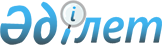 Об утверждении перечня социально-значимых убыточных маршрутов, подлежащих субсидированию на внутреннем водном транспорте по городу Уральск на 2016 год
					
			Утративший силу
			
			
		
					Постановление акимата города Уральска Западно-Казахстанской области от 24 июня 2016 года № 1880. Зарегистрировано Департаментом юстиции Западно-Казахстанской области 22 июля 2016 года № 4489. Утратило силу постановлением акимата города Уральска Западно-Казахстанской области от 12 апреля 2017 года № 1061      Сноска. Утратило силу постановлением акимата города Уральска Западно-Казахстанской области от 12.04.2017 № 1061 (вводится в действие по истечении десяти календарных дней после дня их первого официального опубликования).

      Руководствуясь Законами Республики Казахстан от 23 января 2001 года "О местном государственном управлении и самоуправлении в Республике Казахстан", от 6 июля 2004 года "О внутреннем водном транспорте", приказом исполняющего обязанности Министра по инвестициям и развитию Республики Казахстан от 24 февраля 2015 года № 154 "Об утверждении Правил субсидирования за счет бюджетных средств убытков перевозчиков, связанных с осуществлением социально значимых перевозок пассажиров" (зарегистрирован в Министерстве юстиции Республики Казахстан 24 июля 2015 года № 11763) и на основании рекомендаций комиссии по субсидированию убыточных социально-значимых маршрутов, акимат города ПОСТАНОВЛЯЕТ:

      1. Утвердить перечень социально-значимых убыточных маршрутов, подлежащих субсидированию на внутреннем водном транспорте по городу Уральск на 2016 год.

      2. Признать утратившим силу постановление акимата города Уральска от 30 апреля 2015 года № 1371 "Об утверждении перечня социально-значимых убыточных маршрутов, подлежащих субсидированию на внутреннем водном транспорте по городу Уральск на 2015 год" (зарегистрированное в Реестре государственной регистрации нормативных правовых актов № 3912, опубликованное 21 мая 2015 года в газете "Жайық үні-Жизнь города").

      3. Руководителю государственного учреждения "Отдел жилищно-коммунального хозяйства, пассажирского транспорта и автомобильных дорог города Уральска" (К. Мухамбеткалиев) обеспечить государственную регистрацию данного постановления в органах юстиции, его официальное опубликование в информационно-правовой системе "Әділет" и в средствах массовой информации.

      4. Контроль за исполнением настоящего постановления возложить на заместителя акима города Урынгалиева Г.Г.

      5. Настоящее постановление вводится в действие по истечении десяти календарных дней после дня его первого официального опубликования.

 Перечень социально-значимых убыточных маршрутов, подлежащих субсидированию на внутреннем водном транспорте по городу Уральск на 2016 год
					© 2012. РГП на ПХВ «Институт законодательства и правовой информации Республики Казахстан» Министерства юстиции Республики Казахстан
				
      Аким города

Н. Турегалиев
Утвержден 
постановлением акимата 
города Уральск 
от 24 июня 2016 года № 1880№ 

Наименование маршрутов

1

город Уральск – садоводческое товарищество "Учужный затон"

2

город Уральск – садоводческое товарищество "Барбастау"

